様式6辞　退　届令和 　年 　月 　日松山市長	様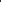 所在地　　　　　　　　　　　　　　　名称　　　　　　　　　　　　　　　代表者名　　　　　　　　　　　　　　　第一新開団地ガス供給事業者応募申請書等を提出しましたが、下記により申請を辞退します。記辞退の理由